                                                                                                                                 У Т В Е Ж Д Е Н О                                                                                                                                   Постановлением Главы                                                                                                                                        Администрации, председателем                                                                                                                                        Антитеррористической комиссии                                                                                                                                         в МР «Левашинский район»                                                                                                                                     от 30 января 2017 года № 20План работы Антитеррористической комиссии в МР «Левашинский район» на 2017 год.I. Вводная часть.Социальная и общественно-политическая обстановка на территории МР «Левашинский район» в 2016 году оставалась стабильной, на территории района в 2015-2016 годы террористических актов не совершено. Противоправных акций со стороны населения, конфликтов на межнациональной почве и тенденций к их возникновению не зафиксировано.В 2016 году преступлений террористической направленности по ст. 205 УК РФ (террористический акт) на территории МР «Левашинский район» не зарегистрировано. По ч.2 ст. 208 УК РФ (организация незаконного вооруженного формирования или участия в нем) зарегистрировано -4 преступления против 8 за АППГ. По сравнению с АППГ наблюдается снижение общей преступности с 251  до 207 в текущем году, что составляет 44 случая или  17.5%%. На 14.3% снизилось, также количество тяжких и особо тяжких преступлений  с 49 в АППГ до 42 в текущем году.     Преступления общеуголовной направленности зарегистрированы 191  против  224 в АППГ.  Удельный вес тяжких и особо тяжких преступлений к общему числу составило  20%.  Преступлений экономической направленности выявлено 16/25, удельный вес от общей преступности составило 8.    В общественном месте совершено 26/18 преступлений, удельный вес от общей преступности составило 12.5%/7.17%. На улицах совершено 21/16 преступлений.На 10 000 человек зарегистрировано 29 преступления, тяжких и особо тяжких 6,  общеуголовных 27,  краж 4.5, грабёжи 0.4, мошенничество 4, автоаварии со смертельным исходом 1.15, по незаконному обороту оружия и боеприпасов 4.7, хулиганство 0.57, угон а/т 0.13, преступлений по линии НОН 1.Всего выявлено лиц совершивших преступления 185/159 из них: в состоянии опьянения 16/9 преступлений, ранее совершившие преступления 21/20, ранее судимые 13/16.Раскрываемость общей преступности составила 89,0% (АППГ -86,1%). 	Основными угрозообразующими факторами, оказывающими влияние на общественно-политическую и социально-экономическую ситуацию, состояние общественного порядка и безопасности граждан является преступная деятельность террористического бандподполья в Республике Дагестан. Сохранение опасности совершения террористических актов на объектах особой важности и жизнеобеспечения, в местах массового пребывания людей, выезд жителей Левашинского района в Арабские республики для участия в НВФ. По данным правоохранительных органов на 23.12.2016 года, на профилактическом учете в ОМВД России по Левашинскому району как лица, подверженные либо уже попавшие под воздействие идеологии терроризма, а также лица, отбывшие наказания за преступления террористической направленности состоят всего - 125 чел. (АППГ – 104 чел.), в т.ч. - 25 женщин. Из - 124 лиц выделенной категории – 7 лиц объявлены в федеральный розыск, как участвующие в вооруженном конфликте на территории САР на стороне оппозиции. Находятся в МЛС за совершение преступлений террористической направленности по ст.205 УК РФ - 0 чел., по ст. 208 УК РФ - 1человек, за совершение преступлений общеуголовной направленности - 5 человек.Вернулись из МЛС за совершение преступлений террористической направленности по ст.205 УК РФ - 0 человек., по ст. 208 УК РФ вернулись - 2 человека. На 23 декабря 2016 года на территории МР «Левашинский район» фактически проживают выделенной категории лиц - 49, которые в случае благоприятной для них ситуации могут приткнуться к бандитскому подполью. 	В связи с этим деятельность Антитеррористической комиссии в муниципальном районе «Левашинский район» в 2017 году будет сосредоточена на решении следующих задач:- реализация мероприятий Комплексного плана противодействия идеологии терроризма в Российской Федерации на 2013-2018 годы в муниципальном районе «Левашинский район» с учетом изменений, внесенных Президентом Российской Федерации от 5 октября 2016 года;- совершенствование системы контроля за реализацией решений Национального антитеррористического комитета и Антитеррористической комиссии в Республике Дагестан;- недопущение вовлечения жителей Левашинского района в ряды террористического бандподполья;- повышение эффективности мониторинга общественно-политических, социально-экономических и иных процессов, оказывающих влияние на ситуацию в сфере профилактики терроризма;- совершенствование работы по информационному сопровождению деятельности по профилактике терроризма, а также по минимизации и (или) ликвидации последствий его проявлений. - повышение уровня антитеррористической защищенности потенциальных объектов террористических посягательств;- совершенствование координации деятельности территориальных органов федеральных органов исполнительной власти по Республике Дагестан, органов исполнительной власти Республики Дагестан и органов местного самоуправления муниципальных образований МР «Левашинский район» по планированию и реализации комплексных мер, направленных на устранение причин и условий для террористических проявлений.             Примечание: по решению председателя Антитеррористической комиссии в МР «Левашинский район» мероприятия Плана работы Антитеррористической комиссии в МР «Левашинский район» на 2017 год могут подлежать корректировке с учетом решения оперативных задач по обеспечению антитеррористической безопасности населения Левашинского района.     Аппарат АТК МР«Левашинский район».                                                                                                                                  У Т В Е Ж Д А Ю                                                                                                                                    Глава                                                                                                                                        Администрации, председатель                                                                                                                                        Антитеррористической комиссии                                                                                                                                         в МР «Левашинский район»                                                                                                                                      ________________ М. Магомедов                                                                                                                                                     «      » __________ 2017 годаПлан дополнительных мероприятий Антитеррористической комиссии в МР «Левашинский район» на 2017 год.I. Вводная часть.В целях исполнения рекомендаций Помощника Главы Республики Дагестан, председателя аппарата АТК в горном территориальном округе РД (С. М-Х. Сайпова) «Об основных приоритетах в работе аппаратов АТК в муниципалитетах горного территориального округа РД на 2017 год   Социальная и общественно-политическая обстановка на территории МР «Левашинский район» в 2016 году оставалась стабильной, на территории района в 2015-2016 годы террористических актов не совершено. Противоправных акций со стороны населения, конфликтов на межнациональной почве и тенденций к их возникновению не зафиксировано.В 2016 году преступлений террористической направленности по ст. 205 УК РФ (террористический акт) на территории МР «Левашинский район» не зарегистрировано. По ч.2 ст. 208 УК РФ (организация незаконного вооруженного формирования или участия в нем) зарегистрировано -4 преступления против 8 за АППГ. По сравнению с АППГ наблюдается снижение общей преступности с 251  до 207 в текущем году, что составляет 44 случая или  17.5%%. На 14.3% снизилось, также количество тяжких и особо тяжких преступлений  с 49 в АППГ до 42 в текущем году.     Преступления общеуголовной направленности зарегистрированы 191  против  224 в АППГ.  Удельный вес тяжких и особо тяжких преступлений к общему числу составило  20%.  Преступлений экономической направленности выявлено 16/25, удельный вес от общей преступности составило 8.    В общественном месте совершено 26/18 преступлений, удельный вес от общей преступности составило 12.5%/7.17%. На улицах совершено 21/16 преступлений.На 10 000 человек зарегистрировано 29 преступления, тяжких и особо тяжких 6,  общеуголовных 27,  краж 4.5, грабёжи 0.4, мошенничество 4, автоаварии со смертельным исходом 1.15, по незаконному обороту оружия и боеприпасов 4.7, хулиганство 0.57, угон а/т 0.13, преступлений по линии НОН 1.Всего выявлено лиц совершивших преступления 185/159 из них: в состоянии опьянения 16/9 преступлений, ранее совершившие преступления 21/20, ранее судимые 13/16.Раскрываемость общей преступности составила 89,0% (АППГ -86,1%). 	Основными угрозообразующими факторами, оказывающими влияние на общественно-политическую и социально-экономическую ситуацию, состояние общественного порядка и безопасности граждан является преступная деятельность террористического бандподполья в Республике Дагестан. Сохранение опасности совершения террористических актов на объектах особой важности и жизнеобеспечения, в местах массового пребывания людей, выезд жителей Левашинского района в Арабские республики для участия в НВФ. По данным правоохранительных органов на 23.12.2016 года, на профилактическом учете в ОМВД России по Левашинскому району как лица, подверженные либо уже попавшие под воздействие идеологии терроризма, а также лица, отбывшие наказания за преступления террористической направленности состоят всего - 125 чел. (АППГ – 104 чел.), в т.ч. - 25 женщин. Из - 124 лиц выделенной категории – 7 лиц объявлены в федеральный розыск, как участвующие в вооруженном конфликте на территории САР на стороне оппозиции. Находятся в МЛС за совершение преступлений террористической направленности по ст.205 УК РФ - 0 чел., по ст. 208 УК РФ - 1человек, за совершение преступлений общеуголовной направленности - 5 человек.Вернулись из МЛС за совершение преступлений террористической направленности по ст.205 УК РФ - 0 человек., по ст. 208 УК РФ вернулись - 2 человека. На 23 декабря 2016 года на территории МР «Левашинский район» фактически проживают выделенной категории лиц - 49, которые в случае благоприятной для них ситуации могут приткнуться к бандитскому подполью. 	В связи с этим деятельность Антитеррористической комиссии в муниципальном районе «Левашинский район» в 2017 году будет сосредоточена на решении следующих задач:- реализация мероприятий Комплексного плана противодействия идеологии терроризма в Российской Федерации на 2013-2018 годы в муниципальном районе «Левашинский район» с учетом изменений, внесенных Президентом Российской Федерации от 5 октября 2016 года;- совершенствование системы контроля за реализацией решений Национального антитеррористического комитета и Антитеррористической комиссии в Республике Дагестан;- недопущение вовлечения жителей Левашинского района в ряды террористического бандподполья;- повышение эффективности мониторинга общественно-политических, социально-экономических и иных процессов, оказывающих влияние на ситуацию в сфере профилактики терроризма;- совершенствование работы по информационному сопровождению деятельности по профилактике терроризма, а также по минимизации и (или) ликвидации последствий его проявлений. - повышение уровня антитеррористической защищенности потенциальных объектов террористических посягательств;- совершенствование координации деятельности территориальных органов федеральных органов исполнительной власти по Республике Дагестан, органов исполнительной власти Республики Дагестан и органов местного самоуправления муниципальных образований МР «Левашинский район» по планированию и реализации комплексных мер, направленных на устранение причин и условий для террористических проявлений.Наименование мероприятийОснование Основание Сроки проведенияИсполнители123345Заседания Антитеррористической комиссии в МР «Левашинский район»Заседания Антитеррористической комиссии в МР «Левашинский район»Заседания Антитеррористической комиссии в МР «Левашинский район»Заседания Антитеррористической комиссии в МР «Левашинский район»Заседания Антитеррористической комиссии в МР «Левашинский район»1.1      Об итогах деятельности Антитеррористической комиссии в МР «Левашинский район» за 2016 год, задачах на 2017 год и утверждении Плана работы Антитеррористической комиссии в МР «Левашинский район» на 2017 год.Регламент Антитеррористической комиссии в МР «Левашинский район». Регламент Антитеррористической комиссии в МР «Левашинский район». Январь-февральАппарат АТК в МР «Левашинский район», главный специалист АТК (Наибханов А.Г.)1.2     «О состоянии криминогенной обстановки в МР «Левашинский район»  в 2016году и принимаемых мерах по обеспечению правопорядка и общественной безопасности в Левашинском районе на 2017 год».Регламент Антитеррористической комиссии в МР «Левашинский район». Регламент Антитеррористической комиссии в МР «Левашинский район». Январь-февральОМВД Россиипо Левашинскому району(по согласованию),УФСБ  № 3(по согласованию),прокуратура Левашинского района(по согласованию).1.3.     О состоянии работы по антитеррористической защищенности потенциально опасных объектов террористических посягательств, в том числе задействованных при проведении мероприятий оздоровления и детского отдыха детей, мест массового пребывания людей,  и о мерах, направленных на ее совершенствование. Провести анализ результатов исполнения собственниками объектов, требований актов реагирования, внесенных контрольными и надзорными органами.  Рекомендации антитеррористической комиссии в РД от 07.12.2016г. № 09-15/307Рекомендации антитеррористической комиссии в РД от 07.12.2016г. № 09-15/307Апрель ОМВД России по Левашинскому району (Омаров А.М.), по согласованию, Администрация МР «село Леваши» (Гасанов К.О.),Аппарат АТК в МР «Левашинский район»(Муртазалиев К.М.) 1.4.      О результатах адресной профилактической работы с категориями лиц, подверженных либо уже попавших под воздействие идеологии терроризма в рамках реализации мероприятий по противодействию идеологии терроризма на территории МР «Левашинский район», отдельно по каждой выделенной категории населения:- состоящих на учете как приверженцы радикальных взглядов в исламе;- выехавших и вернувшихся с учебы в зарубежные исламские учебные заведения (ЗИУЗ);- жены и вдовы боевиков;- участники незаконных вооруженных формирований (НВФ) за границей;- осужденных за преступление террористического характера;- разыскиваемых за преступление террористического характера;- отбывшие наказание за преступления террористического характера.Рекомендации антитеррористической комиссии в РД от 07.12.2016г. № 09-15/307,от 18.01.2017г.№09-15/1Рекомендации антитеррористической комиссии в РД от 07.12.2016г. № 09-15/307,от 18.01.2017г.№09-15/1АпрельАппарат АТК в МР «Левашинский район», главный специалист АТК (Наибханов А.Г.), ОМВД России по Левашинскому району (Магомедов А.М.),Рабочие группы по противодействию идеологии терроризма (1 группа в МР и 26 в сельских поселениях) 1.5.     Об исполнении решения АТК в РД от 30 июня 2016 года «О ходе реализации в Республике Дагестан мероприятий Комплексного плана противодействия идеологии терроризма в Российской Федерации на 2013-2018 годы в первом полугодии 2017 года и участии учреждений образования и культуры в работе по противодействию идеологии терроризма» и о мерах по организации профилактической работы в учреждениях спортивной направленности и социальной защиты.Рекомендации антитеррористической комиссии в РД от 07.12.2016г. № 09-15/307Рекомендации антитеррористической комиссии в РД от 07.12.2016г. № 09-15/307апрельОтдел образования (Гаджимагомедов И.И.),Отдел культуры (Муталимов Х.),Отдел молодежи и туризму(Абдулаев Р.Б.),1.6.     О мерах, принимаемых муниципальным  органом исполнительной власти Левашинского района и органами сельских поселений, по обеспечению общественной безопасности и правопорядка в МР «Левашинский район», в дни подготовки и проведения майских праздников.  Регламент Антитеррористической комиссии в МР «Левашинский район». Регламент Антитеррористической комиссии в МР «Левашинский район». апрельМВД России по Левашинскому району(по согласованию),УФСБ  № 3(по согласованию),Отдел образования(Гаджимагомедов И.И.),Отдел культуры(Муталимов Х.),Отдел молодежи и туризму(Абдулаев Р.Б.).1.7.      О мерах по социальной адаптации лиц, осужденных и отбывших наказание за совершение преступлений террористической направленности к местам постоянного проживания в рамках реализации мер по противодействию идеологии терроризма в МР «Левашинский район».Рекомендации антитеррористической комиссии в РД от 07.12.2016г. № 09-15/307Рекомендации антитеррористической комиссии в РД от 07.12.2016г. № 09-15/307июльГКУ «Центр занятости в МР «Левашинский район» (Васкаев М.М.),ОМВД России по Левашинскому району(Омаров А.М.),Главы поселений (по списку)1.8.       О мерах по обеспечению безопасности и правопорядка в период подготовки и проведения выборов в единый день голосования 18 сентября 2016 года и организация взаимодействия ОМВД России по Левашинскому району с муниципальными органами МР «Левашинский район» и органами сельских поселений, по обеспечению общественного порядка и безопасности граждан при проведении выборов.Регламент Антитеррористической комиссии в МР «Левашинский район». Регламент Антитеррористической комиссии в МР «Левашинский район». ИюльАппарат АТК в МР «Левашинский район» (Наибханов А.Г.),Избирательная комиссияМР «Левашинский район»,(Айгумов А.),ОМВД России по Левашинскому району(по согласованию),УФСБ  № 3(по согласованию),прокуратура Левашинского района(по согласованию).1.9.        Об эффективности принимаемых мер по обеспечению антитеррористической защищенности объектов топливно-энергетического комплекса высокой и средней категории опасности. Рекомендации антитеррористической комиссии в РД от 07.12.2016г. № 09-15/307Рекомендации антитеррористической комиссии в РД от 07.12.2016г. № 09-15/307августАппарат АТК в МР «Левашинский район» (Муртазалиев К.М.)1.10.       О мерах по обеспечению безопасности и правопорядка в период подготовки и проведения Дня знаний МКОУ и организация взаимодействия ОМВД России по Левашинскому району с МКОУ МР «Левашинский район», по обеспечению общественного порядка и безопасности граждан при проведении Дня знаний.Регламент Антитеррористической комиссии в МР «Левашинский район»Регламент Антитеррористической комиссии в МР «Левашинский район»август Аппарат АТКв МР «Левашинский район»(Наибханов А.Г.)ОМВД России по Левашинскому району(по согласованию),МКОУ «Левашинского района»1.11.       Взаимодействие АТК МР «Левашинский район» с отделом МВД России по Левашинскому району при проведении на территории района совместных профилактических мероприятий по противодействию терроризма и экстремизма.Регламент Антитеррористической комиссии в МР «Левашинский район»Регламент Антитеррористической комиссии в МР «Левашинский район»ноябрьАппарат АТК в МР «Левашинский район» (Наибханов А.Г.),ОМВД России по Левашинскому району(по согласованию),1.12.О ходе реализации в МР «Левашинский район» мероприятий Комплексного плана противодействия идеологии терроризма в Российской Федерации на 2013-2018 годы. Рекомендации антитеррористической комиссии в РД от 07.12.2016г. № 09-15/307Рекомендации антитеррористической комиссии в РД от 07.12.2016г. № 09-15/307Ежеквартально(февраль,апрель,июль,декабрь)Исполнители и соисполнители Комплексного плана Аппарат АТК в МР «Левашинский район» (Абдулкадыров Р.О.),ОМВД России по Левашинскому району (Омаров А.М.),Отдел молодежи и туризму(Абдулаев Р.Б.),ГО, ЧС и ЛПСБ(Абдулкадиров А. К.)Отдел образования (Гаджимагомедов И.И.),Отдел культуры (Муталимов Х.З.),Директора общеобразовательных организаций (по списку),Главы поселений (по списку).1.13.О мерах по обеспечению общественной безопасности и правопорядка в МР «Левашинский район» в дни новогодних и рождественских праздников.АТК МР «Левашинский район»,ОМВД России по Левашинскому району (по согласованию)Исполнители и соисполнители Комплексного планаАппарат АТК в МР «Левашинский район» (Абдулкадыров Р.О.),Отдел молодежи и туризму(Абдулаев Р.Б.),ГО, ЧС и ЛПСБ(Абдулкадиров А. К.),Отдел образования(Гаджимагомедов И.И.),Отдел культуры(Муталимов Х.З.),Директора общеобразовательных организаций (по списку),Главы поселений (по списку).II. Организационно-управленческие мероприятияII. Организационно-управленческие мероприятияII. Организационно-управленческие мероприятияII. Организационно-управленческие мероприятияII. Организационно-управленческие мероприятияII. Организационно-управленческие мероприятия2.1.      Разработать муниципальную программу противодействия идеологии терроризма в МР «Левашинский район» на 2017 год.Статья 5.2. Федерального закона«О противодействии терроризму» от 06.03.2006 N 35-ФЗ (в ред.Федерального закона от 6 июля 2016 г. N 374-ФЗ «О внесении изменений в Федеральный закон «О противодействии терроризму» и отдельные законодательные акты Российской Федерации в части установления дополнительных мер противодействия терроризму и обеспечения общественной безопасности),Комплексная программа противодействия идеологии терроризма в Республике Дагестан на 2017 годСтатья 5.2. Федерального закона«О противодействии терроризму» от 06.03.2006 N 35-ФЗ (в ред.Федерального закона от 6 июля 2016 г. N 374-ФЗ «О внесении изменений в Федеральный закон «О противодействии терроризму» и отдельные законодательные акты Российской Федерации в части установления дополнительных мер противодействия терроризму и обеспечения общественной безопасности),Комплексная программа противодействия идеологии терроризма в Республике Дагестан на 2017 годдо 30 декабря 2016гАппарат АТКв МР «Левашинский район»(Наибханов А.Г., Муртазалиев К.М.)2.2.      Разработать планы работ постоянно действующих групп по противодействию идеологии терроризма с включением в них мероприятий по:- адресной профилактической работе с родственниками и членами семей нейтрализованных членов террористического бандподполья, а также лицами, осужденными и отбывшими наказание за совершение преступлений террористической направленности и прибывшими к местам постоянного проживания;- социальной адаптации указанной категории граждан с привлечением к этому процессу представителей духовенства и общественных организаций МР. Рекомендации антитеррористической комиссии в РД от 07.12.2016г. № 09-15/307Рекомендации антитеррористической комиссии в РД от 07.12.2016г. № 09-15/307январь Аппарат АТК в МР «Левашинский район»(Наибханов А.Г.)2.3.       В рамках компетенции уполномоченных органов провести анализ состояния работы по соблюдению требований к обеспечению конфиденциальности при подготовке и хранении паспортов безопасности, иных документов, изготовленных в рамках реализации антитеррористического законодательства и имеющих ограниченный характер использования, а также их электронных образов.Рекомендации антитеррористической комиссии в РД от 07.12.2016г. № 09-15/307Рекомендации антитеррористической комиссии в РД от 07.12.2016г. № 09-15/307февраль3 отделение отдела УФСБ РФ по РДв г. Буйнакске(Садихов А.),ГО, ЧС и ЛПСБ(Абдулкадиров А. К.)2.4.     Принять меры по внесению функций по организации и реализации мероприятий Комплексного плана и других мероприятий по противодействию идеологии терроризма в Устав МР «Левашинский район» и в должностные регламенты (обязанности) лиц, ответственных за исполнение указанных функций. Направить соответствующие рекомендации в адрес глав сельских поселений.Комплексный план противодействия идеологии терроризма в Российской Федерации на 2013-2018 годы и с изменениями, внесенными Президентом Российской Федерации от 5 октября 2016 года.Комплексный план противодействия идеологии терроризма в Российской Федерации на 2013-2018 годы и с изменениями, внесенными Президентом Российской Федерации от 5 октября 2016 года.до 1 марта 2017 годаСобрание депутатов МР «Левашинский район»(Алибеков Ю.Р.),Главы поселений(по списку)2.5.       На основе результатов анализа проведенных мероприятий, указанных в пункте 2.3. настоящего плана разработать и реализовать дополнительные меры по обеспечению режимных мер при организации работы с указанными материалами.              Рекомендации антитеррористической комиссии в РД от 07.12.2016г. № 09-15/307              Рекомендации антитеррористической комиссии в РД от 07.12.2016г. № 09-15/307мартГО, ЧС и ЛПСБ(Абдулкадиров А. К.)Аппарат АТКв МР «Левашинский район»(Наибханов А.Г.)2.6.       Провести тренировки по отработке действий АТК в МР, территориальных отделов федеральных органов исполнительной власти и органов местного самоуправления при установлении уровней террористической опасности (в рамках реализации постановления Главы МР «Левашинский район» от 02.12.2016г. №8 3«О противодействии терроризму и первоочередных мероприятиях, выполняемых в случае совершения террористического акта в границах МР «Левашинский район»).              Рекомендации антитеррористической комиссии в РД от 07.12.2016г. № 09-15/307              Рекомендации антитеррористической комиссии в РД от 07.12.2016г. № 09-15/307апрельОМВД России по Левашинскому району (Омаров А.М.),3 отделение отдела УФСБ РФ по РД в г. Буйнакске(Садихов А.),ГО, ЧС и ЛПСБ(Абдулкадиров А. К.)Аппарат АТК в МР «Левашинский район»(Абдулкадыров Р.О.)2.7.      Провести анализ (июнь 2017г) деятельности АТК в МР в 2016 году по исполнению планов профилактических мероприятий с лицами, осужденными и отбывшими наказание за совершение преступлений террористической направленности и прибывшим к местам постоянного проживания. Подготовить и направить соответствующую аналитическую справку в аппарат АТК в РД (июль 2017).          Рекомендации антитеррористической комиссии в РД от 07.12.2016г. № 09-15/307          Рекомендации антитеррористической комиссии в РД от 07.12.2016г. № 09-15/307анализ – июньНаправление справки - июльАппарат АТК в МР(Наибханов А.Г.)2.9.    Обеспечить выполнение мероприятий Плана РД по реализации решения НАК от 11 октября 2016 года.План РД по реализации решения НАК от 11 октября 2016 года (утвержден Заместителем Председателя Правительства РД Джафаровым Р.Д. 14.11.2016г.)План РД по реализации решения НАК от 11 октября 2016 года (утвержден Заместителем Председателя Правительства РД Джафаровым Р.Д. 14.11.2016г.)Январь, сентябрь, июньАппарат АТК в МР(Муртазалиев К.М.)III. Реализация Плана мероприятий по реализации Комплексного плана противодействия идеологии терроризма в Российской Федерации на 2013 – 2018 годы в Республике Дагестан.III. Реализация Плана мероприятий по реализации Комплексного плана противодействия идеологии терроризма в Российской Федерации на 2013 – 2018 годы в Республике Дагестан.III. Реализация Плана мероприятий по реализации Комплексного плана противодействия идеологии терроризма в Российской Федерации на 2013 – 2018 годы в Республике Дагестан.III. Реализация Плана мероприятий по реализации Комплексного плана противодействия идеологии терроризма в Российской Федерации на 2013 – 2018 годы в Республике Дагестан.III. Реализация Плана мероприятий по реализации Комплексного плана противодействия идеологии терроризма в Российской Федерации на 2013 – 2018 годы в Республике Дагестан.III. Реализация Плана мероприятий по реализации Комплексного плана противодействия идеологии терроризма в Российской Федерации на 2013 – 2018 годы в Республике Дагестан.3.1.      На основании проведенного анализа реализации мероприятий Комплексного плана противодействия идеологии терроризма на 2013-2018 годы в 2017 году актуализировать размещенные в сети Интернет сведения о деятельности АТК в МР. Обеспечить постоянное информационное наполнение используемых ресурсов с соблюдением требований законодательства о государственной тайне.Комплексный план противодействия идеологии терроризма в Российской Федерации на 2013 – 2018 годы с изменениями от 5 октября 2016 годаПостоянноКонтроль – май, октябрь 2017г.ПостоянноКонтроль – май, октябрь 2017г.Аппарат АТК в МР «Левашинский район»(Муртазалиев К.М.)Ведущий специалист по информационным технологиям(Гамидов А.М.).3.2.     Усовершенствовать систему мониторинга общественно-политических, социально-экономических и иных процессов в МР «Левашинский район», оказывающих влияние на ситуацию в сфере профилактики терроризма путем включения в субъекты мониторинга учащихся 9-11 классов общеобразовательных организаций. Комплексный план противодействия идеологии терроризма в Российской Федерации на 2013 – 2018 годыежеквартальноежеквартальноОтдел образования(Гаджимагомедов И.И.),Аппарат АТК в МР «Левашинский район»(Муртазалиев К.М.)3.3.Для привития молодежи идей межнационального и межрелигиозного уважения продолжить практику привлечения к проведению культурно-просветительских и воспитательных мероприятий в образовательных организациях представителей общественных и религиозных организаций.  Комплексный план противодействия идеологии терроризма в Российской Федерации на 2013 – 2018 годы с изменениями от 5 октября 2016 года.в течение годав течение годаОтдел образования(Гаджимагомедов И.И.),Отдел культуры(Муталимов Х.З.), Отдел молодежи и туризму(Абдулаев Р.Б.).3.4.     Проведение мероприятий, посвященных Дню солидарности в борьбе с терроризмом.Комплексный план противодействия идеологии терроризма в Российской Федерации на 2013 – 2018 годы.сентябрьсентябрьОтдел молодежи и туризму(Абдулаев Р.Б.),Отдел образования(Гаджимагомедов И.И.),Отдел культуры(Муталимов Х.З.),ОМВД России по Левашинскому району (Омаров А.М.),Директора общеобразовательных организаций (по списку),Главы поселений (по списку).IV. Мероприятия по совершенствованию антитеррористической защищенности потенциальных  объектов террористических посягательств и мест массового пребывания людейIV. Мероприятия по совершенствованию антитеррористической защищенности потенциальных  объектов террористических посягательств и мест массового пребывания людейIV. Мероприятия по совершенствованию антитеррористической защищенности потенциальных  объектов террористических посягательств и мест массового пребывания людейIV. Мероприятия по совершенствованию антитеррористической защищенности потенциальных  объектов террористических посягательств и мест массового пребывания людейIV. Мероприятия по совершенствованию антитеррористической защищенности потенциальных  объектов террористических посягательств и мест массового пребывания людейIV. Мероприятия по совершенствованию антитеррористической защищенности потенциальных  объектов террористических посягательств и мест массового пребывания людей4.1.      Организовать комиссионные обследования мест массового пребывания людей, в рамках исполнения Постановления Главы МР «Левашинский район» от «24» августа 2016г. №11, и провести анализ соответствия категорирования указанных объектов законодательству РФ в указанной сфере, при необходимости внести изменения и завершить работу по паспортизации мест массового пребывания людей.Рекомендации антитеррористической комиссии в РД от 07.12.2016г. № 09-15/307В течение года по отдельному графику в рамках деятельности межведомственной Комиссии МР по обследованию объектов и рабочей группыВ течение года по отдельному графику в рамках деятельности межведомственной Комиссии МР по обследованию объектов и рабочей группыАТК в МР «Левашинский район»(Абдулкадыров Р.О.),Руководитель рабочей группы по обследованию объектов (Муртазалиев К.М.).4.2.      Провести рабочие совещания с заинтересованными организациями и учреждениями по обеспечению безопасности и антитеррористической защищенности объектов, в период подготовки и празднования майских праздников. По итогам совещаний принять соответствующие муниципальные правовые акты и обеспечить их исполнение.Рекомендации аппарата АТК в РДапрельапрельАдминистрация МР «Левашинский район» (Дибиров А.З.),ОМВД России по Левашинскому району (Омаров А.М.),ГО, ЧС и ЛПСБ(Абдулкадиров А. К.)Отдел образования (Гаджимагомедов И.И.),Отдел культуры (Муталимов Х.З.),Директора общеобразовательных организаций (по списку),Главы поселений (по списку).4.3.      Провести рабочие совещания с заинтересованными организациями и учреждениями по обеспечению безопасности и антитеррористической защищенности объектов, в период подготовки и празднования Дня знаний. По итогам совещаний принять соответствующие муниципальные правовые акты и обеспечить их исполнение.Рекомендации Аппарата АТК в РД август августАдминистрация МР «Левашинский район» (Дибиров А.З.),ОМВД России по Левашинскому району (Омаров А.М.),ГО, ЧС и ЛПСБ(Абдулкадиров А. К.)Отдел образования (Гаджимагомедов И.И.),Отдел культуры (Муталимов Х.З.),Директора общеобразовательных организаций (по списку),Главы поселений (по списку).4.4.      Провести рабочие совещания с заинтересованными организациями и учреждениями по обеспечению безопасности и антитеррористической защищенности объектов, в период подготовки и празднования Новогодних праздников и рождественских мероприятий в 2017-2018 г.г.  По итогам совещаний принять соответствующие муниципальные правовые акты и обеспечить их исполнение.Рекомендации Аппарата АТК в РДдекабрьдекабрьАдминистрация МР «Левашинский район» (Дибиров А.З.),ОМВД России по Левашинскому району (Омаров А.М.),ГО, ЧС и ЛПСБ(Абдулкадиров А. К.)Отдел образования (Гаджимагомедов И.И.),Отдел культуры (Муталимов Х.З.),Директора общеобразовательных организаций (по списку),Главы поселений (по списку).V. Мероприятия по работе с главами сельских поселений.V. Мероприятия по работе с главами сельских поселений.V. Мероприятия по работе с главами сельских поселений.V. Мероприятия по работе с главами сельских поселений.V. Мероприятия по работе с главами сельских поселений.V. Мероприятия по работе с главами сельских поселений.5.1.     Оказание методической и практической помощи главам сельских поселений в вопросах планирования, организации, контроля за исполнением мероприятий по противодействию идеологии терроризма.Рекомендации Аппарата АТК в РДпостояннопостоянноАппарат АТК в МР «Левашинский район»(Муртазалиев К.М.)5.2.      Участие членов АТК в МР «Левашинский район» на заседаниях рабочих групп по противодействию идеологии терроризма и экстремизма в сельских поселениях с целью заслушивания глав сельских поселений по проблемам информационного противодействия идеологии терроризма и экстремизма, проведению мероприятий индивидуального профилактического воздействия на лиц, наиболее подверженных влиянию идеологии терроризма и обеспечению антитеррористической защищенности объектов инфраструктуры сельских поселений.Регламент Антитеррористической комиссии в МР «Левашинский район»в течение 2017 года (по отдельному графику)в течение 2017 года (по отдельному графику)Члены АТК в МР «Левашинский район» Соисполнители:Главы сельских поселений МР «Левашинский район»Наименование мероприятийОснование Сроки проведенияИсполнители12345Заседания Антитеррористической комиссии в МР «Левашинский район»Заседания Антитеррористической комиссии в МР «Левашинский район»Заседания Антитеррористической комиссии в МР «Левашинский район»Заседания Антитеррористической комиссии в МР «Левашинский район»1.1      Об итогах деятельности Антитеррористической комиссии в МР «Левашинский район» за 2016 год, задачах на 2017 год и утверждении Плана работы Антитеррористической комиссии в МР «Левашинский район» на 2017 год.Рекомендации аппарата антитеррористической комиссии в РД от 19.01.2017г. № 09-23/3/7Январь-февральАппарат АТК в МР «Левашинский район», главный специалист АТК (Наибханов А.Г.)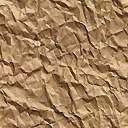 